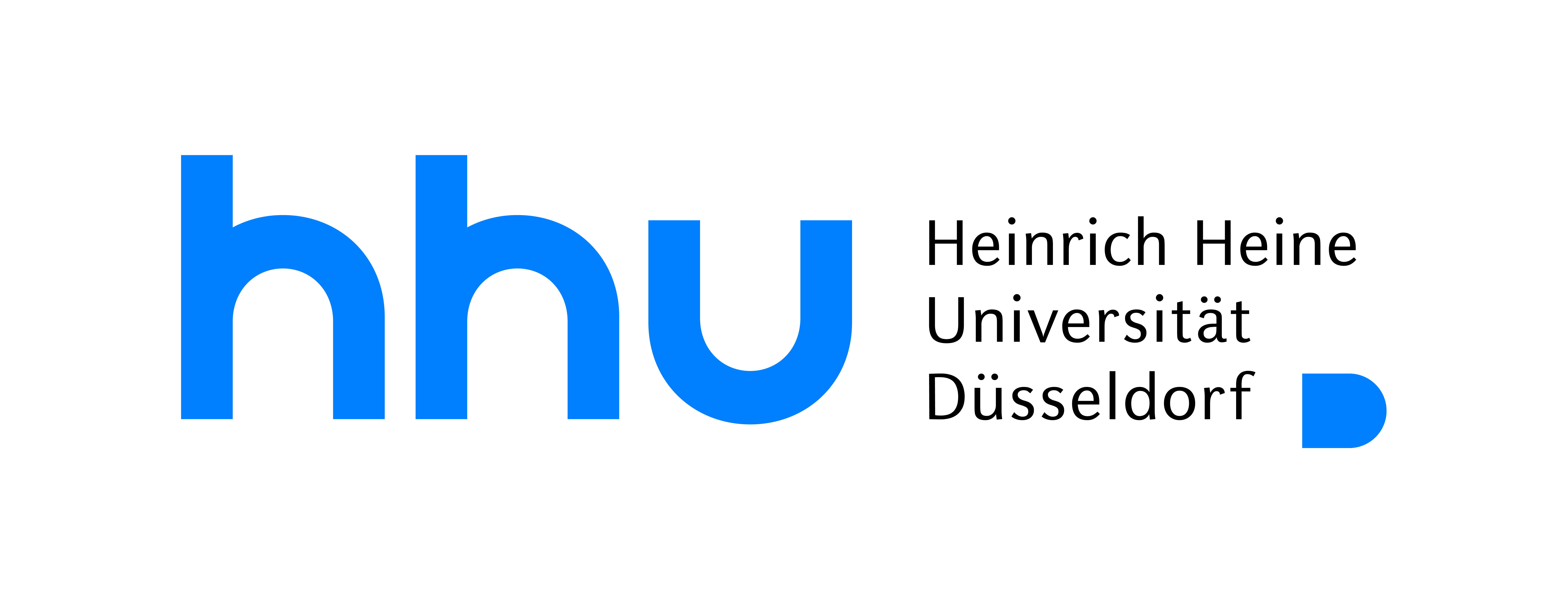 Examination Board for Bachelor Courses at the Faculty of Arts and HumanitiesTranscript of Records(temporary)Bachelor of Artsfor Vorname Nachname							Student No. 1234567Major Modern Japanese StudiesInterdisciplinary compulsory sectionDate of Issue .................................		.....................................................(Examination Director)CP = Credit PointsCourse TitlesLecturerCPOrientation and Scientific Working Methods (compulsory module)Orientation and Scientific Working Methods (compulsory module)Orientation and Scientific Working Methods (compulsory module)Orientation Tutorial1Tutorial for Beginners1Block Course: Scientific Writing1Block Course: Research Methods and Oral Presentation Skills1Interdisciplinary compulsory section: electivesInterdisciplinary compulsory section: electivesInterdisciplinary compulsory section: electives18